PŘIJÍMÁNÍ A VYŘIZOVÁNÍ STÍŽNOSTÍKlient služby CDS Další cesta může na kvalitu poskytované služby podat stížnost, námitku, připomínku nebo pochvalu k chování zaměstnanců nebo k jakékoliv další skutečnosti, která klienta při průběhu služby v CDS ovlivňuje.Identifikace stížnosti, podnětu a připomínky:připomínka – jedná se převážně o ústní výtku k průběhu poskytování služby, kterou si klient nepřeje vnímat jako stížnost.Podnět – jedná se o návrhy klientů na zlepšení poskytovaných služeb.Stížnost – písemně nebo ústně vyjádřená nespokojenost, kterou se klient dožaduje ochrany svých oprávńěných zájmů nebo upozorňuje na nedostatky nesprávného jednání, nečinnost nebo závady při poskytování sociální služby. Pochvala – klient může říci nebo napsat co se mu líbí, co chce pochválitFormy podání stížností:ÚstníAnonymníPísemná„Vyposlechnuté vyjádření“, které nemá formu podání, jde-li o závažné témaPostup při podávání stížnostíPři ústní formě podání: V kanceláři CDS Další cesta je proveden zápis a v rámci možností je klientovi ihned nabídnuto řešení. O řešení bude proveden zápis, který bude uložen do složky vedení stížností. Zápis obsahuje: obsah stížnosti, jméno navrhovatele, předmět stížnosti, termín vyřízení, zodpovědnou osobu za vyřízení stížnosti. Ústně si můžou klienti stěžovat každému pracovníkovi centra denních služeb.Při anonymní formě podání: U vstupních dveří do CDS Další cesta je umístěna „Schránka důvěry“, kam lze vložit anonymní písemnou stížnost. U Schránky je k dispozici formulář na podání stížností. Schránka je jedenkrát týdně vybírána (zpravidla v pátek). O výběru schránky je učiněn zápis. Při vyzvedávání anonymních stížností ze schránky důvěry jsou vždy dva pracovníci (zpravidla paní Brožková a Kubíková), kteří učiní o každé vyzvednuté stížnosti zápis. Pořízení tohoto zápisu je chápáno jako den podání stížnosti. Pověření pracovníci předají stížnost bezodkladně ředitelce nebo její zástupkyni. Všichni zaměstnanci CDS Další cesta jsou povinni umožnit a případně zprostředkovat podání stížnosti případně zastupovat stěžovatele a pomáhat mu, pokud je o to požádá.Forma písemná: V případě osobního podání písemné stížností je proveden zápis o převzetí stížnosti. Zápis obsahuje obsah stížnosti, jméno navrhovatele, předmět stížnosti, termín vyřízení, zodpovědnou osobu za vyřízení stížnosti.Stížnosti, připomínky, náměty či pochvaly se mohou hodit do schránky důvěry v CDS, nebo zaslat na adresu CDS Další cesta, Ke mlýnu 463, 53361 Choltice, či emailem na adresu: dalsicesta@seznam.cz „Vyposlechnuté vyjádření“, které nemá formu podání, jde-li o závažné téma. V případě vyposlechnutého vyjádření stížnosti je proveden zápis o vyjádření. Zápis obsahuje obsah stížnosti, jméno navrhovatele, předmět stížnosti, termín vyřízení, zodpovědnou osobu za vyřízení stížnosti.Evidence stížností a podáníStížnosti se označí datem podání, spisovou značkou a zařadí se do učeného pořadače „stížnosti“ a zároveň se zapíší do knihy stížností, která je vedena k tomu určeným zaměstnancem. Kniha obsahuje informace o stížnosti a jejím předání a musí obsahovat všechny relevantní údaje o stížnosti a jejím podání.Ke každé stížnosti je v pořadači zavedena složka, do níž se přidávají průběžné zápisy o řízení, nápravě, odpověď stěžovateli a další související písemnosti.Vyřizování stížnostíKe každé stížnosti určí pověření pracovníci - paní Kubíková a paní Brožková nestrannou dvoučlennou komisi, tak aby nedocházelo ke střetům zájmů. Tato komise pak stížnosti, připomínky či podněty projedná.Lhůta k vyřízeníŠetření stížností probíhá neodkladně. Každá stížnost je vyřízena nejpozději do 30 dnů od data obdržení.Zápis o průběhu projednávání stížnostíZápis obsahuje: obsah stížnosti, jméno navrhovatele, předmět stížnosti, termín vyřízení, zodpovědnou osobu za vyřízení stížnosti. Dále odkaz na přijetí nápravných opatření (např. změna etického kodexu, pracovních postupů …)Podání stížnosti nadřízeným orgánůmOpakuje-li stěžovatel podání stížnosti, organizace přezkoumá, zda původní podání bylo správně vyřízeno, a o výsledku podá stěžovateli zprávu. Neobsahují-li jeho podání v téže věci nových skutečností, není nutno potvrzovat jejich příjem ani je prošetřovat.Je-li v původním šetření podání zjištěno pochybení, postupuje se jako u podání, které není opakované.Není-li stěžovatel s vyřízením a posouzením podání spokojen, může se dále dovolávat posouzení svého podání u nadřízeného orgánu.Pokud nechce stěžovatel z jakýchkoli důvodů podat stížnost v centru denních služeb, může využít možnost napsat stížnost nadřízenému orgánu kterým je Krajský úřad pardubického kraje, Inspekce sociálních služeb případně Český helsinský výborKrajský úřad Pardubického krajeOdbor sociálních věcíKomenského nám. 125532 11 Pardubicetel.: 466 026 111e-mail: posta@pardubickykraj.czČeský helsinský výborŠtefánikova 21150 00 Praha 5tel.: 220 515 188e-mail: sekr@helcom.czMPSV ČROdbor sociálních služeb, sociální práce a sociálního bydleníNa Poříčním právu 1/376128 01 Praha 2tel.: 221 921 111e-mail: posta@mpsv.czZpětní vazbaZpětnou vazbou od klienta nebo jeho blízkých o způsobu poskytování sociální služby či její kvalitě jsou pro poskytovatele sociální služby také např. poděkování či pochvala. Jsou vedením organizace vnímány jako motivace pro další zlepšování a rozvoj poskytované sociální služby. Závěrečná ustanoveníTato pravidla nabývají účinnosti dnem 1.3.2023Tato pravidla nabývají platnosti dnem 1.3.2023V Cholticích, dne 1.3.2023   Mgr. Lenka Šturmová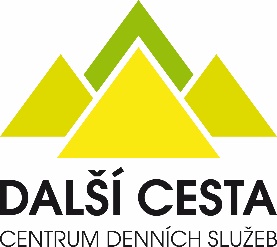 Další cesta z.s.,U školy 332, 53361 CholticeIČO: 05670039Další cesta z.s.,U školy 332, 53361 CholticeIČO: 05670039VNITŘNÍ PRAVIDLA PRO PODÁNÍ STÍŽNOSTI NA KVALITU NEBO ZPŮSOB POSKYTOVÁNÍ SOCIÁLNÍ SLUŽBYVNITŘNÍ PRAVIDLA PRO PODÁNÍ STÍŽNOSTI NA KVALITU NEBO ZPŮSOB POSKYTOVÁNÍ SOCIÁLNÍ SLUŽBYČíslo:VP001/2023Vypracoval:Mgr. Lenka Šturmová, ředitelka CDS Další cesta Schválil:Mgr. Lenka Šturmová, jednatelka Další cesty z.s.Směrnice nabývá platnosti dne:1.3.2023Směrnice nabývá účinnosti dne:1.3.2023Určeno pro:Zaměstnance Další cesty z.s., stážisty, dobrovolníky a praktikantyPředmět:Metodický pokyn k zajištění SQ 7Změny ve směrnici jsou prováděny formou číslovaných písemných dodatků, které tvoří součást tohoto předpisu.Změny ve směrnici jsou prováděny formou číslovaných písemných dodatků, které tvoří součást tohoto předpisu.Razítko a podpisRazítko a podpis